Wenzhou Safewire Electric CO.,Ltd.SPECIFICATION  SHEETPRODUCT NAME: IN-LINE RCD             PRODUCT No.:        L30PBG         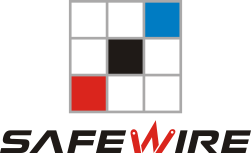 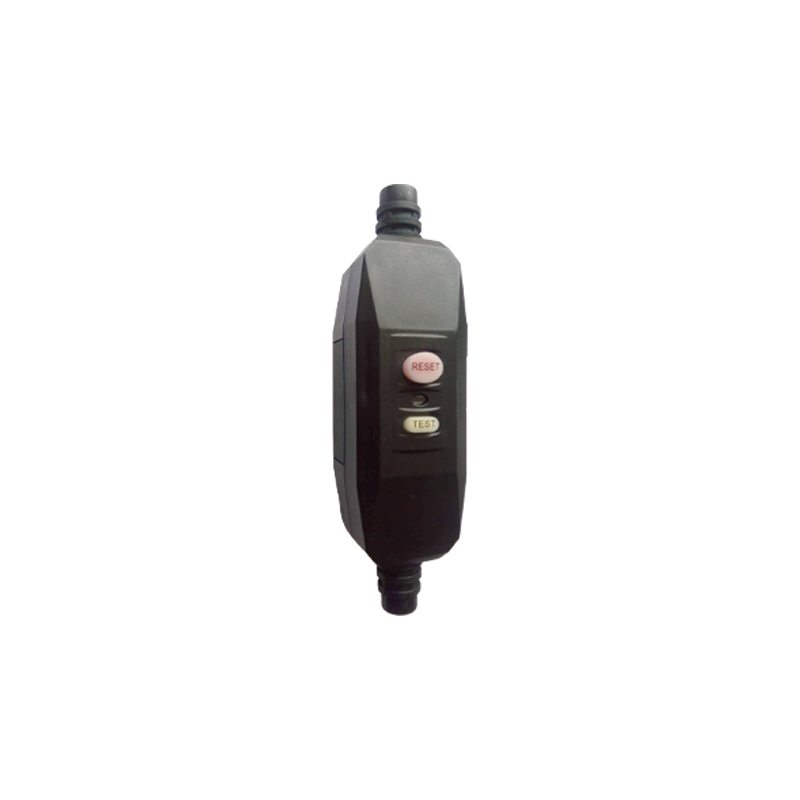 Address:2nd floor, Wealth Garden, Liushi town, Yueqing,  Wenzhou,China ,325604Tel:0086-577-61725369Mob:0086-18612380398ZIP:325604（E-mail）：info@safewirele.com(WEB):  http://www.safewirele.comSpecification Product Show:Features 1.Non-Latching RCD (Sometimes called Active) – When the power is lost due to earth fault or power cut, the RCD isolates the circuit that it is protecting and remains off until it is manually reset. A must for protecting circuits supplying rotating machinery or some heating apparatus for example.BS standard switch/unswitched socket:BS standard socket outlet for protect the appliance user against earth faults evev in the situation where the Live and Neutral have been reversed.Tripping current is 30mA:Ideal for anywhere where personal protection is required when using electrical appliances and equipment,minimizing the risks of fatal electric shocks to people. Perfect in the household environment, especially in the kitchen, bathroom, and other high usage areas.Product Application:Applicable to Low-voltage equipment,home appliance and Safewire’s floor box enclosure. Principle of RCD OperationAn RCD protects by constantly monitoring the current flowing in the live and neutral wires suppling a circuit or an individual item of equipment. Under normal circumstances, the current flowing in the two wires is equal. When an earth leakage ocours due to a fault in the circuit or an accident with the equipment, an imbalance occurs and this is detected by theRCD, which aumtoatically cuts off the power before injury or damage can result.Warranty:12 months after date of B/L from Safewire Electrical Co.Ltd.
Safety Warning：Disconnect the rcd unit prior to insulation test.Serial No.ParameterDescription1Rated Voltage250V2Rated Current16A3Tripping current30mA4Rated trip current30mA5Trip speedless than 40ms6Cable capacity3*2.5mm27StandardWith  UL943 UL Certificate8 RemarksFuse inside9ApplicationResidential / General-Purpose10colorwhite11materialPC12Size130*48*42.5mm13Endurance3000 Cycles min14Hit-Pot Test2000V/1 minute15ApplicationEquipment, Household appliances, workshop and outdoors,etc.16Voltage Surge 6K(100K Hz Ring Wave)17IP RatingIP 55